Задачи по генетике(прфильный уровень)Работы принимаются до 3 апреля..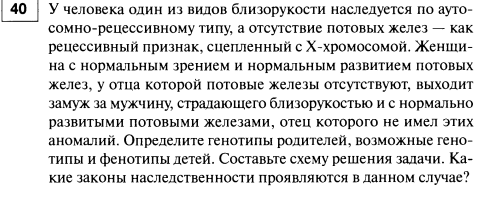 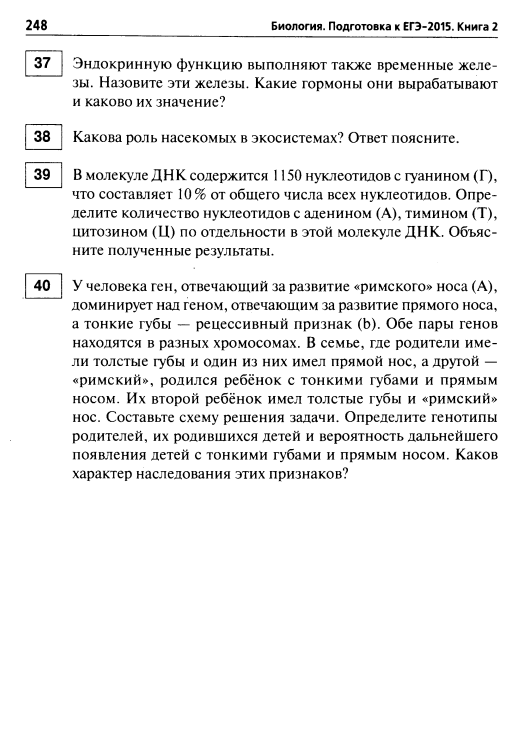 